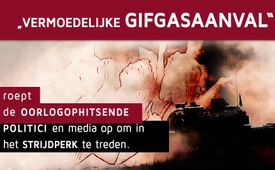 Vermoedelijke gifgasaanval roept de oorlogophitsende politici en media op om in het strijdperk te treden.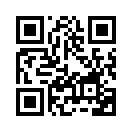 Door leugen en misleiding worden volken psychologisch gemanipuleerd en gewillig gemaakt voor de oorlog; het starten van een oorlog wordt uiteindelijk door leugens oppervlakkig gerechtvaardigd en ook veroorzaakt.'Waarheid' ... is het eerste slachtoffer in de oorlog.” In de 5de eeuw voor Christus kwam de Griekse dichter Aischylos al tot dit inzicht. Maar de smartelijke ervaringen van de oorlogen van de 19de, 20ste en ook 21ste eeuw, leren dat de wijsheid van Aischylos moet worden uitgebreid: de waarheid sterft niet pas 'in' de oorlog, maar al in de ontstaansfase van een gewelddadige controverse. Door leugen en misleiding worden volken psychologisch gemanipuleerd en gewillig gemaakt voor de oorlog; het starten van een oorlog wordt uiteindelijk door leugens oppervlakkig gerechtvaardigd en ook veroorzaakt. In de eerste oorlog met Irak in 1990 was dat de zogenaamde couveuseleugen, in de tweede oorlog met Irak in 2003 was de leugen dat Saddam Hoessein massavernietigingswapens zou bezitten en in de oorlog met Libië 2011 was de leugen dat men het volk moest beschermen tegen zijn machthebber Moammer al-Quadhafi. Sinds gisteren gaat een nieuwe bewering  rond in de westerse massamedia; die heeft het potentieel om de oorlog in Syrië aan te wakkeren ...  westerse strijdkrachten die de oorlog in Syrië willen opdrijven ... en dat kan volgens militaire experts gemakkelijk ontaarden in een wereldoorlog.
De nieuwste beweringen van een “vermoedelijke gifgasaanval” in Syrië  zegt dat er minsten 58 mensen, waaronder kinderen, om het leven zijn gekomen. Door de westerse politici en media wordt dit 'zonder twijfel' de regering Assad ten laste gelegd: de EU, Parijs, Londen en Amerika stellen Assad aan de kaak - dat wordt gezegd  door o.a. de Nederlandse, Belgische, Zwitserse  media. 
De nieuwste beweringen herinneren echter sterk aan de couveuseleugen uit het jaar 1990. Een vijftienjarig meisje zei toen onder tranen, live voor de camera,  dat zij in een ziekenhuis in Koeweit heeft gezien hoe Irakese soldaten baby’s uit couveuses rukten en gewoon op de grond lieten sterven. Het meisje werd echter ontmaskerd als een dochter van Koeweitse diplomaten, die geëngageerd werd door een Amerikaans PR-agentschap; zij kreeg voor deze couveuseleugen heel veel geld.... maar ze werkte nooit in dat ziekenhuis. Het verhaal was één stinkende leugen. Dit in scène gezette lijdensverhaal van baby's leidde tot niet minder dan de grote volkenmoord in Irak. In de uitzending 'oorlogsstrategie: lijdende kinderen',  berichtte kla.tv hoe op deze manier emoties worden opgewekt en mensen worden voorbereid tot oorlogsvoering. Foto’s van kinderen in lijkstijfheid circuleren ook nu weer; zij zijn 'vermoedelijk verstikt door gifgas'. Julian Reichelt, voorzitter van der BILD - hoofdredactie, becommentarieerde dat 'nooit meer dadenloos mag worden toegezien dat kinderen worden vergast', wat in Syrië enkele dagen geleden gebeurde. Kranten trok één lijn en kopten op 5 april:  "Wereldwijde afschuw over aanval met gifgas in Syrië". “De geciviliseerde wereld mag dit voorval niet negeren”.  Met het oog op zo’n duidelijke, oorlog-ophitsende taal, moet de nadrukkelijke vraag worden gesteld: van waar komt deze informatie en is het weer een leugen? 
De westerse toonaangevende media beroepen zich, -  hoe kan het anders - op het 'Syrische observatorium voor mensenrechten', activisten wiens gegevens niet onafhankelijk geverifieerd worden en komen van de Witte Helmen (zogezegde reddingshelpers).
Volgens Syrië-kenners, zoals de Canadese journaliste Eva Bartlett, kunnen geen van de drie als geloofwaardig worden beschouwd.

Deze organisaties beroepen zich op het Syrisch observatorium voor mensenrechten.
Die heeft zijn zetel in Coventry Groot-Brittanie en bestaat uit één enkele man. Ze beroepen zich op groepen die compromissen maken, zoals de Witte Helmen. Wie zijn de Witte Helmen? 
Ze werden in 2013 door een Britse ex-officier gesticht en worden door Amerika, Groot-Brittanië, Europa en nog andere staten gefinancierd... met 100 miljoen dollar. Ze zeggen dat ze in Itlip en Oost-Allepo burgers redden, maar in Oost-Allepo heeft nog niemand iets van hen gehoord. Niemand!... Bedenk daarbij dat 95% van Oost-Allepo bevrijd is. De Witte Helmen zeggen neutraal te zijn, maar desondanks dragen ze wapens, staan op lijken van Syrische soldaten ze maken video's met kinderen... die ziet men meermaals in hun berichten. Het meisje Aia ziet men twee keer, op verschillende plaatsen, in enkele maanden tijd. Ze zijn dus niet geloofwaardig.
Het observatorium voor mensenrechten is niet geloofwaardig en activisten die zich niet bekend maken, zijn niet geloofwaardig... niet slechts één enkele keer, maar elke keer... Hun bronnen ter plaatse bestaan helemaal niet.

De couveuseleugen kwam van een vijftienjarige dochter van een diplomaat en de foto’s alsook de informatie van de 'vermoedelijke gifgasaanval' komen uitsluitend van de reddingshelpers van de Witte Helmen.
Op bijna alle foto’s die gepubliceerd werden door de westerse toonaangevende media, zijn de helpers van de Witte Helmen duidelijk te herkennen aan hun insignes: meestal hebben ze lijdende kinderen op de arm. Maar: de Witte Helmen kunnen NIET als geloofwaardig worden beschouwd. Zij werden meermaals  'betrapt' op vervalste foto’s met kinderen of 'op geacteerde reddingsvideo’s',  die dan op internet werden verspreid. 
De Britse vrije journaliste Vanessa Beeley, die ter plaatse bericht, ontmaskerde deze 'humanitaire' organisatie als 'ondersteuning van de terroristen'. Het doel van de Witte Helmen is anti-Assad- propaganda te maken.
Zo moeten de nieuwste beschuldigingen tegen de Syrische president Bashar al-Assad ook worden beschouwd als heel gevaarlijke oorlogspropaganda en zorgvuldig gecontroleerd worden op hun waarheidsgehalte. Wat echter niet meer mag gebeuren, is dat er geloof wordt geschonken aan de oorlog ophitsende 'welsprekendheid'
van westerse media en politici omdat ze zich meester maken van ongeloofwaardige bronnen én lijdende kinderen misbruiken als instrument..door dd.Bronnen:http://www.bv-opfer-ns-militaerjustiz.de/uploads/Dateien/Presseberichte/Wette-Hist-KriegsluegenWuFDossier-72-2013.pdf

www.kla.tv/9869

https://webcache.googleusercontent.com/search?q=cache:oFxxvyvzMwAJ:https://www.srf.ch/news/international/nach-giftgasangriff-kampfjets-bombardieren-spital+&cd=4&hl=de&ct=clnk&gl=ch

www.kla.tv/9541Dit zou u ook kunnen interesseren:---Kla.TV – Het andere nieuws ... vrij – onafhankelijk – ongecensureerd ...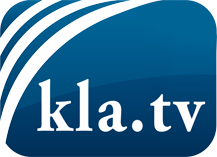 wat de media niet zouden moeten verzwijgen ...zelden gehoord van het volk, voor het volk ...nieuwsupdate elke 3 dagen vanaf 19:45 uur op www.kla.tv/nlHet is de moeite waard om het bij te houden!Gratis abonnement nieuwsbrief 2-wekelijks per E-Mail
verkrijgt u op: www.kla.tv/abo-nlKennisgeving:Tegenstemmen worden helaas steeds weer gecensureerd en onderdrukt. Zolang wij niet volgens de belangen en ideologieën van de kartelmedia journalistiek bedrijven, moeten wij er elk moment op bedacht zijn, dat er voorwendselen zullen worden gezocht om Kla.TV te blokkeren of te benadelen.Verbindt u daarom vandaag nog internetonafhankelijk met het netwerk!
Klickt u hier: www.kla.tv/vernetzung&lang=nlLicence:    Creative Commons-Licentie met naamgeving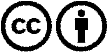 Verspreiding en herbewerking is met naamgeving gewenst! Het materiaal mag echter niet uit de context gehaald gepresenteerd worden.
Met openbaar geld (GEZ, ...) gefinancierde instituties is het gebruik hiervan zonder overleg verboden.Schendingen kunnen strafrechtelijk vervolgd worden.